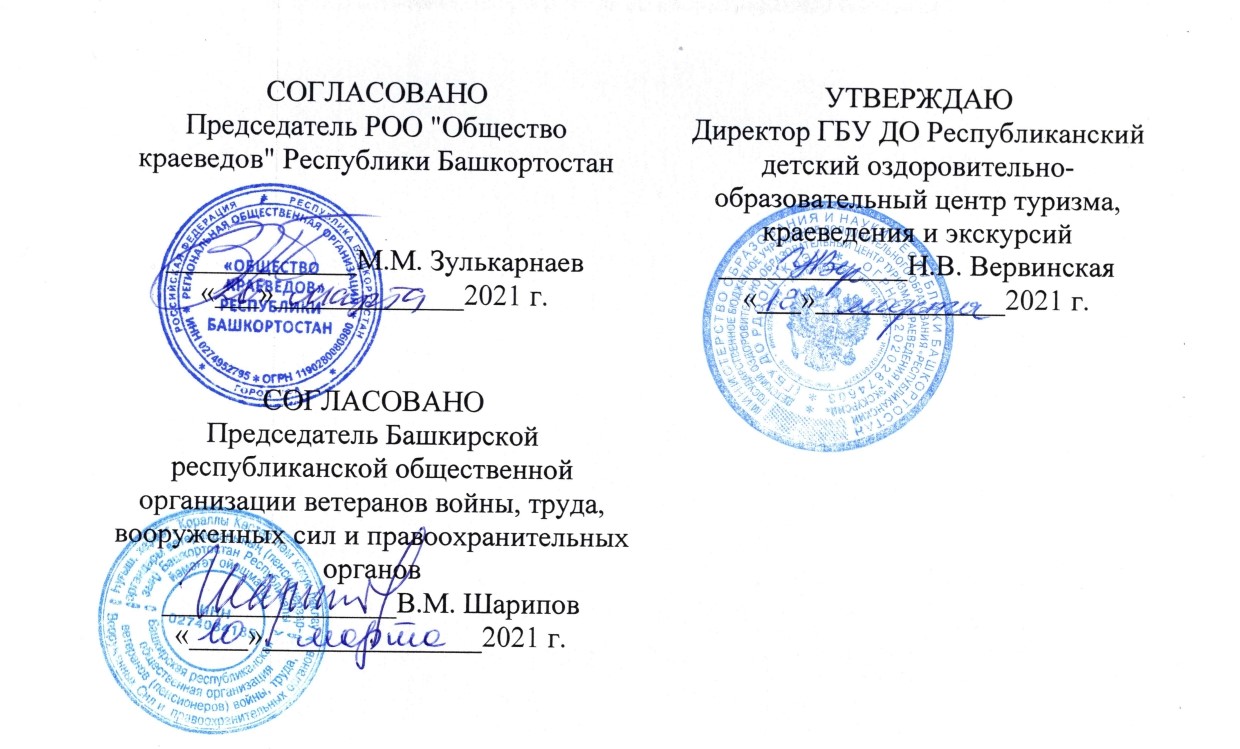 ПОЛОЖЕНИЕо республиканском этапе Всероссийского конкурса школьных музеев Российской Федерации1. ОБЩИЕ ПОЛОЖЕНИЯ1.1. Республиканский этап Всероссийского конкурса школьных музеев Российской Федерации (далее – Конкурс) проводится в соответствии Календарем мероприятий, проводимых Министерством образования и науки Республики Башкортостан в 2020-2021 учебном году.1.2. Конкурс проводится Министерством образования и науки Республики Башкортостан совместно с РОО «Общество краеведов» Республики Башкортостан,Башкирской республиканской общественной организации ветеранов войны, труда, вооруженных сил и правоохранительных органов.1.3. Организатором Конкурса является государственное бюджетное учреждение дополнительного образования Республиканский детский  оздоровительно-образовательный  центр  туризма, краеведения и экскурсий.2. ЦЕЛИ И ЗАДАЧИ2.1. ЦельКонкурса – воспитание патриотизма и гражданственности обучающихся образовательных организаций Республики Башкортостан посредством развития туристско-краеведческой и исследовательской работы, связанной с деятельностью музеев образовательных организаций, в целях реализации задач федерального проекта «Успех каждого ребенка» национального проекта «Образование», предусматривающих формирование эффективной системы выявления, поддержки и развития способностей и талантов у детей и молодежи, направленной на самопределение и профессиональную ориентацию всех обучающихся.2.2.  Задачи Конкурса:углубление знаний и компетенций обучающихся в области краеведения и музееведения;активизация и развитие учебно-исследовательской деятельности обучающихся;выявление и поддержка одаренных детей, обладающих способностями к исследовательской деятельности;совершенствование методики исследовательской работы в области краеведения и музееведения, обмен опытом работы по организации и подведению итогов учебно-исследовательской деятельности обучающихся;внедрение современных научных достижений в практику краеведческой работы в образовательных организациях;повышение роли музеев образовательных организаций в рамках реализации образовательной деятельности, гражданско-патриотическом воспитании обучающихся. 3. ПОРЯДОК  ПРОВЕДЕНИЯ  КОНКУРСА3.1. Школьный этап – апрель 2021 года;3.2. Муниципальный этап–май-июнь 2021 года;3.3. Республиканский (заочный) этап – до 15 сентября  2021года;3.4.Республиканский (очный) этап Конкурса– 6-7октября 2021года в Уфе;3.5. Федеральный (заочный) этап –с 21 октября по 15 ноября 2021 года;3.5. Федеральный (очный) этап –с 06 по 10 декабря 2021 года в Москве.4. УЧАСТНИКИ  КОНКУРСА4.1. В Конкурсе принимают участие обучающиеся образовательных организаций из числа актива школьных музеев, в возрасте до 18 лет (дошкольные образовательные организации, средние общеобразовательные организации, средние специальные учебные заведения, высшие учебные заведения) Республики Башкортостан. Возраст определяется на момент проведения соответствующего этапа Конкурса.4.2. В номинации юных экскурсоводов принимают участие обучающиеся по двум группам:- средняя группа – обучающиеся 6-8 классов;- старшая группа – обучающиеся 9-11 классов. 5. РУКОВОДСТВО  ПРОВЕДЕНИЕМ  КОНКУРСА5.1.Общее руководство подготовкой и проведением Конкурса осуществляет Организационный комитет Конкурса (далее – Оргкомитет)(Приложение 1).Оргкомитет:утверждает состав и регламент работы жюри;информирует об итогах Конкурса органы местного самоуправления, осуществляющих управление в сфере образования Республики Башкортостан.5.2. Жюри Конкурса (Приложение 2): оценивает поступившие  материалы  в  соответствии  с  критериями оценки материалов школьных музеев;определяет победителя, призеров и дипломантов в каждой номинации республиканского этапа Конкурса;определяет участников финала Конкурса.5.3.Решение жюри по каждой номинации оформляется протоколом и утверждается председателем жюри.6.  УСЛОВИЯ  УЧАСТИЯ  В  КОНКУРСЕ6.1. Конкурс проводится по следующим номинациям:6.1.1. Музей образовательной организации. В указанной номинации могут участвовать музей различного профиля.6.1.2.  Музей военно-патриотической тематики.6.1.3.Лучший экскурсовод музея образовательной организации (по возрастным группам).6.1.4. Лучший экскурсовод по объектам культурного и природного наследия(по возрастным группам).6.1.5.Лучший экскурсовод военно-патриотического музея образовательной организации (по возрастным группам).6.2. По итогам муниципального этапа на республиканский заочный конкурс направляется не более трех работ по каждой номинации до 15сентября 2021 годана электронный адрес bashrdct.ok@yandex.ru (тема письма «Конкурс музеев» и указание муниципального образования) направить:– информацию о проведении муниципального этапа, утвержденный протокол в формате pdf;согласие на обработку персональных данных участников (Приложение 3);заявку в формате exсel(без печати, не сканировать Приложение 4);визитную карточку школьного музея (гиперссылку видеофильма продолжительностью до 10 минут, загруженного на доступный видеохостинг);видеоэкскурсию для участников в номинации юных экскурсоводов(продолжительностью до 10 минут, гиперссылкузагруженного на доступный видеохостинг;архив всех работ (каждый музей в отдельной подписанной папке). 	Информация о Конкурсе размещается на сайте ГБУ ДО РДООЦТКиЭиВКонтактеофициальная группа «Школьные музеи и краеведение  Башкортостана», тел.8(347)292-16-82отдел краеведения и музееведения, 89177547557 Каримова Людмила Петровна, ст.методист.Представленные материалы не возвращаются, оценочные протоколы, рецензии авторам не выдаются. 7. РЕГЛАМЕНТ РАБОТЫ ЖЮРИ7.1. Критерии оценки материалов школьных музеев:7.1.1.Визитная карточка школьного музея:Видеофильм продолжительностью до 10 минут, характеризующий школьный музей, его экспозиции и экспонаты, деятельность по созданию в нем образовательной среды (10 баллов).7.2.Представление деятельности школьного музея на очном этапе:Выступление – 10минут,  дискуссия – 5 минут.Автор (авторский коллектив) должен максимально полно охарактеризовать работу музея, показав его актуальность и новизну, личный вклад обучающихся в разноплановую работу музея, охарактеризовать методы сбора музейных предметов, методы подготовки и проведения экскурсий, кратко изложить содержание работы с ветеранами и старожилами.  7.2. Критерии оценки деятельности юных экскурсоводов:7.2.1. Краеведческая экскурсия по музею общеобразовательной организации.Допускается использование документов, научной и справочной литературы. Форма изложения – по выбору автора. Объем не ограничивается. Защита работы в течение 10 минут. Автор должен обосновать выбор темы исследовани, показать ее актуальность и новизну, свой личный вклад в изучение проблемы, охарактеризовать источники, и методы подготовки экскурсии, кратко изложить содержание работы. 8. НАГРАЖДЕНИЕ  УЧАСТНИКОВ  КОНКУРСА8.1. Жюри определяет победителей, призеров и дипломантов по сумме очного и заочного этапов республиканского Конкурса в каждой номинации согласно критериям.8.2.Победители, призеры и дипломанты награждаются дипломами Оргкомитета Конкурса.8.3.Лучшие материалы участников по рекомендации жюри будут  предложены к участию на Всероссийском заочном этапе Конкурса. 9. ФИНАНСОВЫЕ УСЛОВИЯ9.1.Расходы по проезду, питанию участниковв республиканском очном этапе и Всероссийском этапеоплачивают командирующие организации муниципальных образований Республики Башкортостан.Приложение  1Состав организационного комитетареспубликанского этапа Всероссийского конкурса музеев образовательных организаций Российской ФедерацииПриложение  2Состав жюриреспубликанского этапа Всероссийского конкурса музеев образовательных организаций Российской ФедерацииПредседатель жюри:Зулькарнаев Марат Минигалеевич,председатель РОО «Общества краеведов»Республики Башкортостан.Члены жюри: Давлетова НелляКамильевна, заместитель директораГБУК Республиканский музей Боевой Славы  Республики Башкортостан.Юсупова Фарида Кабулжановна, заведующая Музеем 112-й                                  (16-й гвардейской) Башкирской кавалерийской дивизии.АсадуллинаГульназРифовна, научный сотрудник отдела учета, хранитель ГБУКИНациональный музейРеспублики Башкортостан.ЗакиржановаАсияФайрузовна, заведующая отделом экскурсийГБУКИ Национальный музей Республики Башкортостан.Агте Владимир Сергеевич,старший методист ГБУ ДО Республиканский детский оздоровительно-образовательный центр туризма, краеведения и экскурсий, заведующий республиканского музея истории развития образования.Наталья Владимировна Пархоменко,методист ГБУ ДО Республиканский детский оздоровительно-образовательный центр туризма, краеведения и экскурсий Республики Башкортостан.Приложение 3 СОГЛАСИЕна обработку персональных данныхЯ, _________________________________________________________________________________,(фамилия, имя, отчество)документ удостоверяющий личность_______________________________ № __________________,(вид документа)выдан ______________________________________________________________________________,(кем и когда)зарегистрированный(ая) по адресу: _____________________________________________________,даю свое согласие Государственному бюджетному учреждению дополнительного образования Республиканский детский оздоровительно-образовательный центр туризма краеведения и экскурсий (далее - Оператор), зарегистрированному по адресу: 450076, г. Уфа, ул. Гоголя, 34, на обработку своих персональных данных, на следующих условиях: Оператор осуществляет обработку персональных данных Субъекта исключительно в целях оказания дополнительных образовательных услуг.Перечень персональных данных, передаваемых Оператору на обработку:фамилия, имя, отчество;дата рождения;паспортные данные;контактный телефон (домашний, сотовый, рабочий);название образовательной организации участника;Субъект дает согласие на обработку Оператором своих персональных данных, то есть совершение, в том числе, следующих действий: обработку (включая сбор, систематизацию, накопление, хранение, уточнение (обновление, изменение), использование, обезличивание, блокирование, уничтожение персональных данных), при этом общее описание вышеуказанных способов обработки данных приведено в  Федеральном законе от 27.07.2006№152-ФЗ, а также на передачу такой информации третьим лицам, в случаях, установленных нормативными документами вышестоящих органов и законодательством.Настоящее согласие действует бессрочно.Настоящее согласие может быть отозвано Субъектом в любой момент по соглашению сторон. В случае неправомерного использования предоставленных данных соглашение отзывается письменным заявлением субъекта персональных данных.Субъект по письменному запросу имеет право на получение информации, касающейся обработки его персональных данных (в соответствии с п.4 ст.14 Федерального закона от 27.06.2006 № 152-ФЗ).        «____»______________ 2021 г.          __________________                 _________________                                                             Подпись                                    ФИОПодтверждаю, что ознакомлен (а) с положениями Федерального закона от 27.07.2006 №152-ФЗ «О персональных данных», права и обязанности в области защиты персональных данных мне разъяснены.«____»______________ 2021  г.      __________________                       _________________                    Подпись                                                     ФИОСтруктура презентациидо 3 балловЛогичность изложения и стильдо 5 балловСодержание работы музеядо 5 балловСоотношение направлений деятельности музеядо 5 балловПредставление работы, владение материаломдо 5 балловИспользование наглядности (таблицы, рисунки, фото)до 3 балловВидеоматериалы, используемые в выступлениедо 2 балловДополнительные баллы жюридо 2 балловМаксимальная оценка30  балловЦели, задачи, новизна, краеведческий характердо 2 балловСтркутура экскурсии, соответствие названия содержаниюдо 2 балловЛогичность изложения и стильдо 5 балловСодержание экскурсиидо 5 балловМетодика исследования, авторский вкладдо 5 балловПредставление экскурсии, владение материаломдо 3 балловИспользование наглядности (таблицы, рисунки, фото, видеоматериалы)до 3 балловДополнительные баллы жюридо 2 балловМаксимальная оценка30 балловПредседательЗулькарнаевМарат Минигалеевич - председатель РОО «Общество  краеведов» Республики БашкортостанЗаместитель председателяШарипов Валерий Мухаметович– председатель Башкирской республиканской общественной организации ветеранов войны, труда, вооруженных сил и правоохранительных органов.Члены оргкомитетаШелеховаНасимаТайфуровна – заместитель председателяБашкирской республиканской общественной организации ветеранов войны, труда, вооруженных сил и правоохранительных органов.Каримова Людмила Петровна–старший методист ГБУ ДО Республиканский детский оздоровительно-образовательный центр туризма, краеведения и экскурсий Республики Башкортостан